St. James’ Children’s Choir -♫ Come SING with us! ♫For children ages 5, 6, 7, or 8We meet on Sundays after church, about ten minutes after the service, giving children a chance to grab some coffee hour refreshments.We’ll build basic rhythm and melody skills (keeping the ‘beat’ and matching pitch). Songs will have simple lyrics, rhythms, and melodies suited to the age group. Parents are asked to take turns sitting in on each rehearsal (Safe Church guidelines)Contact Jim Barry		dirmusic@stjamesgl.org		or Debbie O’Donnell				(860) 633-8333 x 204Block #3Music: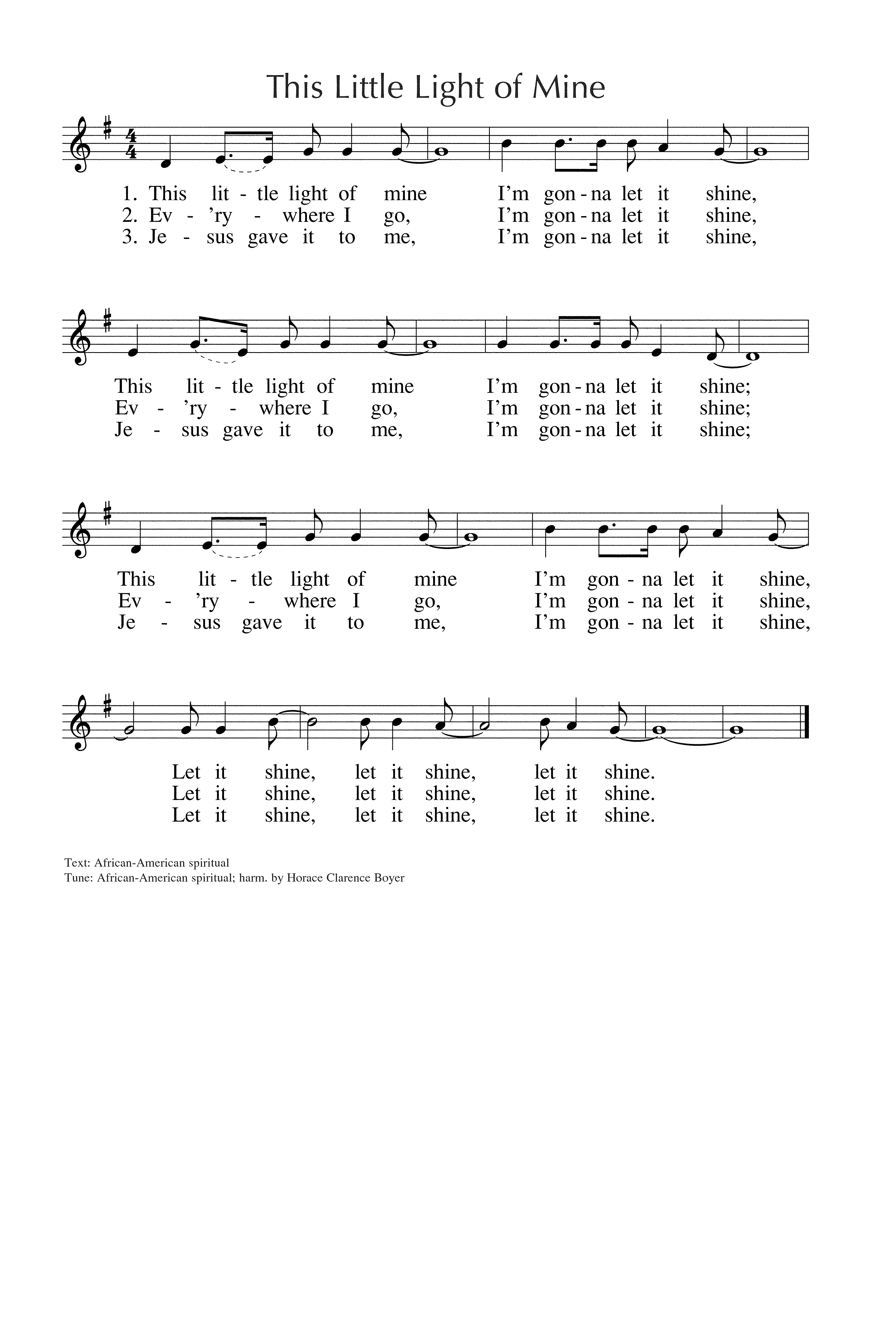 January 2020January 2020January 2020January 202012Sunday 11:30 amRehearsal19Sunday 11:15 amRehearsalFebruary February February February 2Sunday11:30 amRehearsal9Sunday 10:00 amWarm-up; Sing at 10:15 am Service